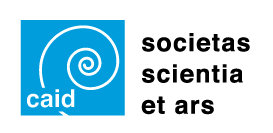 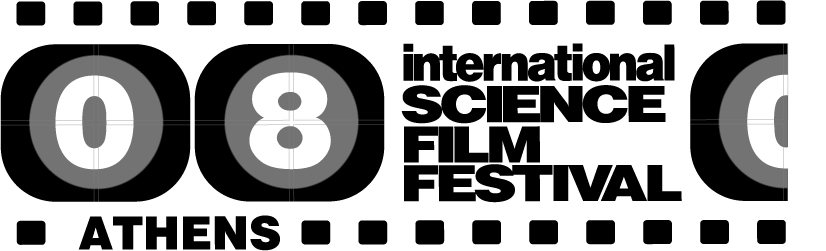 ΠΡΟΓΡΑΜΜΑ ΠΡΟΒΟΛΩΝ – ΙΝΣΤΙΤΟΥΤΟ ΘΕΡΒΑΝΤΕΣ ΤΗΣ ΑΘΗΝΑΣΠαρασκευή  31 Οκτωβρίου 2014 Σάββατο 1 Νοεμβρίου 2014Κυριακή 2 Νοεμβρίου 2014 Δευτέρα 3 Νοεμβρίου 2014Τρίτη 4 Νοέμβριου 2014 Τετάρτη 5 Νοεμβρίου 2014Πέμπτη 6 Νοεμβρίου 2014Παρασκευή 7 Νοεμβρίου 2014Μαθητικές προβολές 10:00-12:00 4/1110:00-12:00 6/1110:00-12:00 7/1118:00-18:50 Conquerors: The  Fire Ant 52'                        Κατακτητές: Το μυρμήγκι της φωτιάς                         Producer: ZED  Country: France                        Director: Bruno Victor-Pujebet Company: ZEDΔιάλειμμα 5'18:55-19:50 Super Fungi, will mushrooms help save the world? 52'                       Σούπερ Μύκητες, Θα βοηθήσουν τα μανιτάρια να σώσουμε τον κόσμο;                       Producer:Valerianne Boue  Country: France                       Director: Anna Rizzo & Thomas Sipp Company: Les Films d'Ici Διάλειμμα 10'20:00-20:55 Ήρκος Αποστολίδης-Νίτσε: Φιλοσοφία και καθαρός επιστημονικός λόγος                       Irkos Apostolidis- Nietzsche: Philosophy and pure scientific discourseΔιάλειμμα 5'21:00-22:10 Australia's First 4 Billion Years: Monsters 68'                       Τα Πρώτα 4 Δισεκατομμύρια Χρόνια της Αυστραλίας: Τέρατα                        Producer: Paula S.Apsell  Country: USA                       Director: Richard Smith  Company: WGBH/NOVA19:00-19:50 Taming the Quantum World 47'                       Εξημερώνοντας τον Κόσμο της Κβαντικής Μηχανικής                        Producer: Gitte Randlov  Country: Denmark                       Director: Lars Becker-Larsen Company: -Διάλειμμα 10'20:00-20:50 Rare Earths 52'                       Σπάνιες Γαίες                        Producer: Tristan Chytroschek  Country: Germany                       Director: Christian Schidlowski Company: a & o buero filmproduktionΔιάλειμμα 10'21:00-22:00 Making Stuff Wilder                        Κάνοντας τα Πράγματα πιο Άγρια                       Producer: Paula S.Apsell  Country: USA                       Director: -  Company: WGBH/NOVA19:00-19:40 Galileo: Fighting in the Dawn of Modern Science 40'                       Γαλιλαίος: Η Μάχη στην Αυγή της Σύγχρονης Επιστήμης                        Producer: Eugenides Foundation Country: Greece                       Director: Panos Anestis Company: Eugenides FoundationΔιάλειμμα 10'19:50-20:50 Great Cathedral Mystery 57'                       Το Μεγάλο Μυστήριο του Καθεδρικού Ναού                        Producer: Paula S.Apsell  Country: USA                       Director: David Murdock Company: WGBH/NOVA Διάλειμμα 10'21:00-21:50 Ancient Computer 52'                        Αρχαίος Υπολογιστής                         Producer: Paula S.Apsell  Country: USA                        Director: - Company: WGBH/NOVA 19:00-20:00 Making Stuff Colder 57'                        Κάνοντας τα Πράγματα πιο Κρύα                         Producer:Paula S.Apsell  Country: USA                        Director: Mike Beckham  Company: WGBH/NOVAΔιάλειμμα 10'20:10-20:20 Brain Computer interface 9'                        Διεπαφή εγκεφάλου με τον υπολογιστή                         Producer: Massih Media  Country: Germany                        Director: Malte Linde Company: Max Planck Society20:20-21:20 Redesign my Brain 57'                       Επανασχεδιάζοντας τον Εγκέφαλο μου                        Producer: Isabel Perez & Paul Scott  Country: Australia                       Director: Paul Scott Company: Mindful MediaΔιάλειμμα 10'21:30-22:30 The Sum of Its Parts 57'                        Το Άθροισμα Κάθε Μέρους                         Producer: -  Country: USA                         Director: Fiona Otway Company: -18:30-19:30 D-Day's Sunken Secrets 60'                        Τα Βυθισμένα Μυστικά της «Ημέρας της Απόβασης»                        Producer: Paula S.Apsell  Country: USA                        Director: -  Company: WGBH/NOVAΔιάλειμμα 15'19:45-21:45 Round Table Discussion                     ''Racism and Violence'', coordinated by Prof. Aristides Hatzis                       Συζήτηση Στρογγυλής Τραπέζης                      ''Ρατσισμός και Βία'' με συντονιστή τον καθηγητή Αριστείδη Χατζή                       Με την συμμετοχή του κοινούΔιάλειμμα 10'21:55-22:45 Bοdy Language 52'                        Η Γλώσσα του Σώματος                         Producer: Nathalie Barton & Ian Oliveri  Country: Canada                        Director: Doina Harap & Iolande Cadrin-Rossignol Company: InformAction Films inc.19:00-19:50 Jamy's World Of Volcanoes and Men 52'                       Ο Κόσμος του Jamy από Ηφαίστεια και Ανθρώπους                        Producer: Philippe Molins   Country: France                       Director: Charles - Antoine de rouvre  Company: Multimedia France Productions Διάλειμμα 10'20:00-20:45 Μαρία Παπαδήμα: ''Γίνε πολλαπλός σαν το σύμπαν''-                        ''Η ποιητική μεγαλοφυΐα του Fernando Pessoa''                       Maria Papadima: ''Be  multiple like the universe''                       ''The poetic genius of Fernando Pessoa''Διάλειμμα 10'20:55-21:05 Flowering Plants 10'                        Ανθοφόρα Φυτά                         Producer: Massih Media  Country: Germany                        Director: Anna Massih Company: Max Planck Society21:05-22:05 Australia's First 4 Billion Years: Awakening 60'                        Τα Πρώτα 4 Δισεκατομμύρια Χρόνια της Αυστραλίας: Αφύπνιση                         Producer: Paula S.Apsell  Country: USA                        Director: Richard Smith  Company: WGBH/NOVAΔιάλειμμα 10'22:15-23:10 Conquerors: Lionfish 52'                        Κατακτητές: Το ψάρι-ζέβρα                        Producer: ZED  Country: France                        Director: Jerome Segur Company: ZED19:00-20:00 Making Stuff Safer 57'                       Κάνοντας τα Πράγματα πιο Ασφαλή                        Producer: Paula S.Apsell  Country: USA                       Director: -  Company: WGBH/NOVAΔιάλειμμα 10'20:10-21:10 The Mystery Of Rome's X Tomb 59'                        Το Μυστήριο των Κατακομβών της Ρώμης                         Producer: Paul Olding  Country: UK                        Director: Paul Olding Company: FreelanceΔιάλειμμα 10'21:20-22:50  Apitherapy 28'                        Μελισσοθεραπεία                         Producer:Patrice Goldberg Country: Belgium                        Director: Patrice Goldberg & Erol Cetiner Company: RTBF19:00-20:00 Making Stuff Faster 57'                       Κάνοντας τα πράγματα πιο γρήγορα                        Producer: Paula S.Apsell  Country: USA                       Director: -  Company: WGBH/NOVAΔιάλειμμα 10'20:10-22:20 Gamma ray bursts 10'                         Έκρηξη ακτινών Γάμμα                         Producer: Massih Media  Country: Germany                        Director: Marcel Weingartner Company: Max Planck Society20:20-21:20 Earth From Space 60'                       Η Γή από το Διάστημα                        Producer: Paula S.Apsell  Country: USA                       Director: Iain Riddick Company: WGBH/NOVAΔιάλειμμα 10'21:30 8th ISFFA Awards Announcement             Ανακοίνωση Βραβείων του 8ου ISFFA